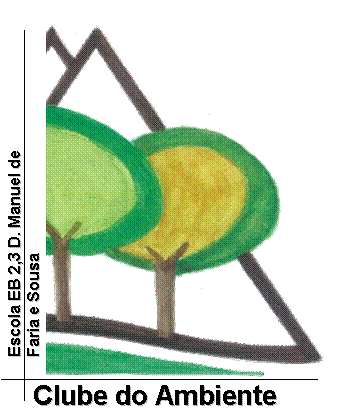 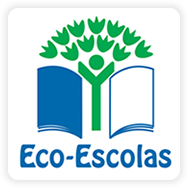 LISTAGEM DAS ESCOLAS QUE PARTICIPARAM NO IX CONCURSO DE RECOLHA DE TAMPINHAS NO AGRUPAMENTOA Coordenadora da Eco-Escola,                                        O Diretor_______________________                             ________________________Lúcia Faria                                                                                                        António Carvalho de SousaPosiçãoNome da EscolaQuantidade de tampinhas recolhidas1JI DE MARGARIDE 9 KG2ESCOLA BÁSICA DE MARGARIDE4,500 KG3FREI LUCAS4,300 KGTOTAL                                                                                     17,800 KG                                                                                     17,800 KG